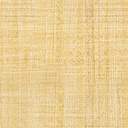 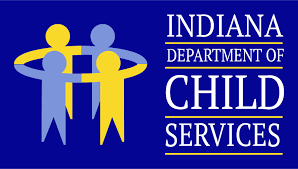 AGENDA	30 & 90-Day Psychotropic Review Forms (David Reed)How is this going?	Reminder about medication reports: Crystal Byrne sent out a reminder on June 30, 2023, with instructions on how to send reports. We are hoping the medication reports be uploaded into Kidtraks starting this month for June. If not, it needs to be completed for July service dates. Questions/ FeedbackFor clients who were admitted for the month of June and not been seen yet, what do we do with those?		For every month you are invoicing DCS, put in a medication report in Kidtraks. Even if there is no medication being taken at that time, note that in the monthly report. If the medication report is not there, they will deny claims. If a youth has been seen in person more than 90 days at a time (such as going to the physician for medication review monthly), how do we name that?	You may continue to name that report 30-day, 30-day, & 90-day. If we have more than 1 document to upload (we have an internal form and sometimes our provider will have an additional document that we upload) do, we name it the 30-day naming convention and then add a 1 or 2 to the end?	Yes, if you have more than document to upload you may name them the same (i.e., 30 day-1, 30-day-2) If a youth stays 30 or 90 days, do we need to complete these steps?	It does not apply to youth in shelter care. Only residential. Make sure you have the correct naming for your report when invoicing as shelter care. If we have a kid that comes in on psych meds that they were on prior to placement, but has not been seen for a 30-day review by our provider by the time we need to upload, what will we upload for that kid?	Yes, still upload report and detail what is happening with that child’s medication in the monthly report in the correct naming structure. Residential Open Houses 2023Joint venture between IARCA, DCS, and Residential Facilities	Indiana Child and Family Welfare Residential Open House 2022 (iarca.org)July 20 and August 1 from 10-2 p.m. local times18 programs are participating in the residential open house where providers are letting FCM’s and other agencies learn a little more about what services can be provided to youth and their families. Additional Info: Krystal Pollard update:July 18th at 10:00a.m. EST the Partnering on Practice Forum will be held via TEAMS:https://teams.microsoft.com/l/meetup-join/19%3ameeting_YjdmMzk4YWMtY2UwZS00NjEwLTg4NDItOGE3OTA4YTQxNjQx%40thread.v2/0?context=%7b%22Tid%22%3a%222199bfba-a409-4f13-b0c4-18b45933d88d%22%2c%22Oid%22%3a%2238d6526b-c193-4311-ad78-18d07b1f9dd9%22%7d Census Data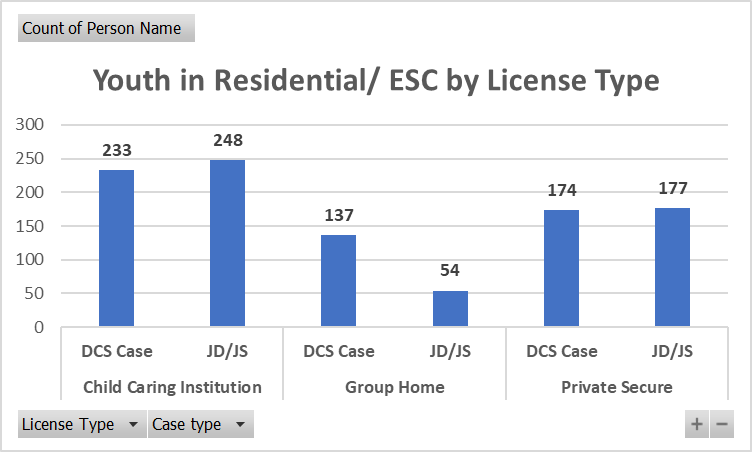 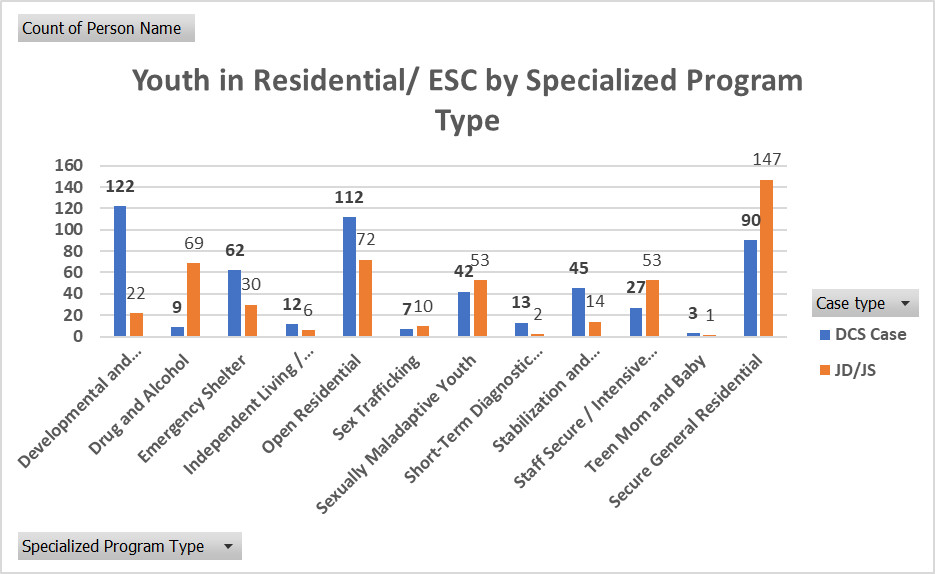 DCS ESC & Residential Monthly MeetingDCS ESC & Residential Monthly MeetingDCS ESC & Residential Monthly MeetingLocation:Location:Virtual TEAMSDate:Date:7/13/23Time:Time:2:00PM- 3:00PMFacilitator:Facilitator:David Reed, LCSW, CSAYC